RELATÓRIO DE VIAGEM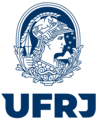 UNIVERSIDADE FEDERAL DO RIO DE JANEIROPRÓ-REITORIA DE GESTÃO E GOVERNANÇA – PR6 DIVISÃO DE MATERIAIS E SERVIÇOSSEÇÃO DE DIÁRIAS E PASSAGENSUNIVERSIDADE FEDERAL DO RIO DE JANEIROPRÓ-REITORIA DE GESTÃO E GOVERNANÇA – PR6 DIVISÃO DE MATERIAIS E SERVIÇOSSEÇÃO DE DIÁRIAS E PASSAGENSNOME:CARGO/PROFISSÃO:SIAPE:  UNIDADE:OBJETIVO DA VIAGEM:PERCURSO:DATA SAÍDA: DATA SAÍDA: DATA SAÍDA: DATA CHEGADA:DATA CHEGADA:DATA CHEGADA:DATA:DATA:DATA:DESCRIÇÃO DAS ATIVIDADES DESENVOLVIDAS:DESCRIÇÃO DAS ATIVIDADES DESENVOLVIDAS:DESCRIÇÃO DAS ATIVIDADES DESENVOLVIDAS:DESCRIÇÃO DAS ATIVIDADES DESENVOLVIDAS:Data: / /    CARIMBO E ASSINATURA DO PROPOSTOData: / /    CARIMBO E ASSINATURA DO PROPOSTOData: / /    CARIMBO E ASSINATURA DO PROPOSTOData: / /    CARIMBO E ASSINATURA DO PROPOSTOData: / /    CARIMBO E ASSINATURA DO PROPOSTOData: / /   CARIMBO E ASSINATURA DA CHEFIA IMEDIATAData: / /   CARIMBO E ASSINATURA DA CHEFIA IMEDIATA